Phonics/ReadingWritingMaths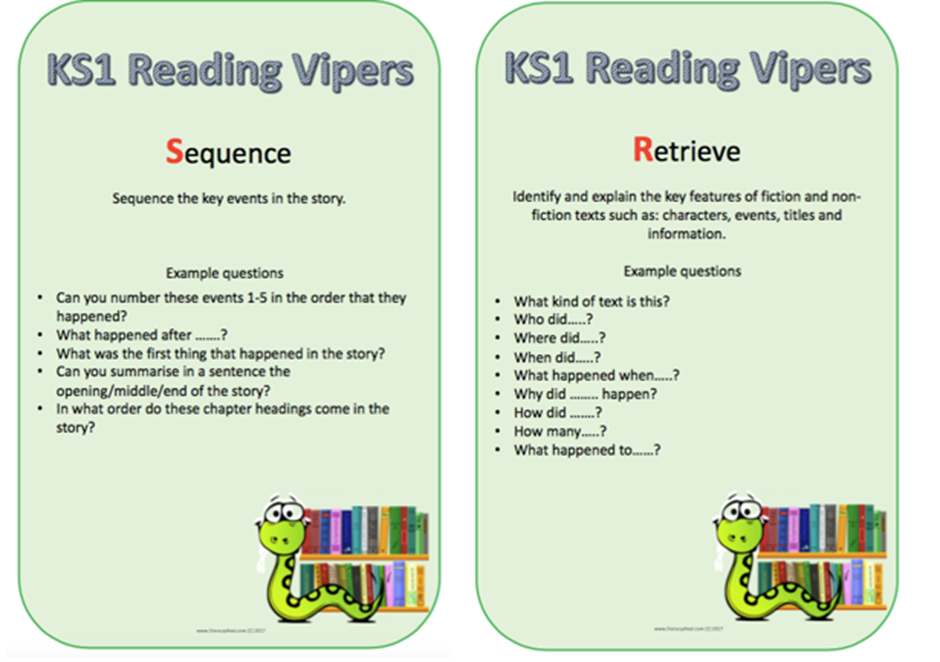 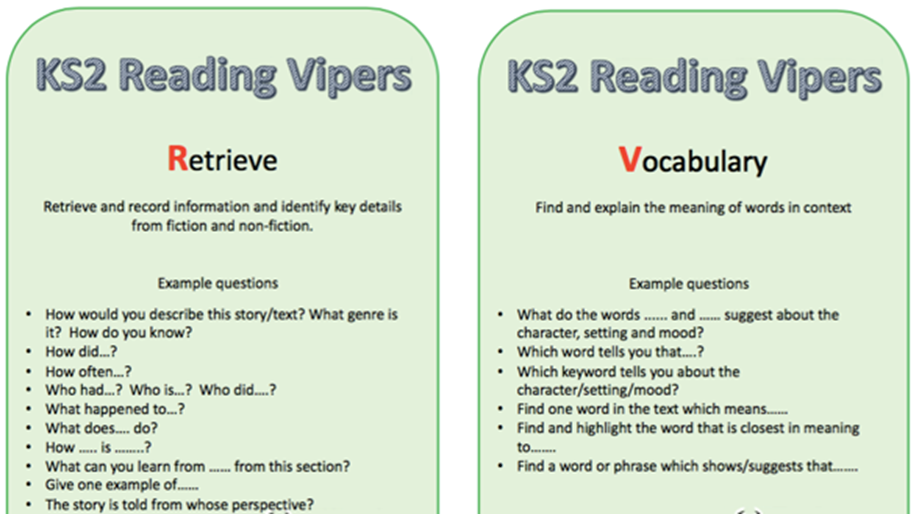 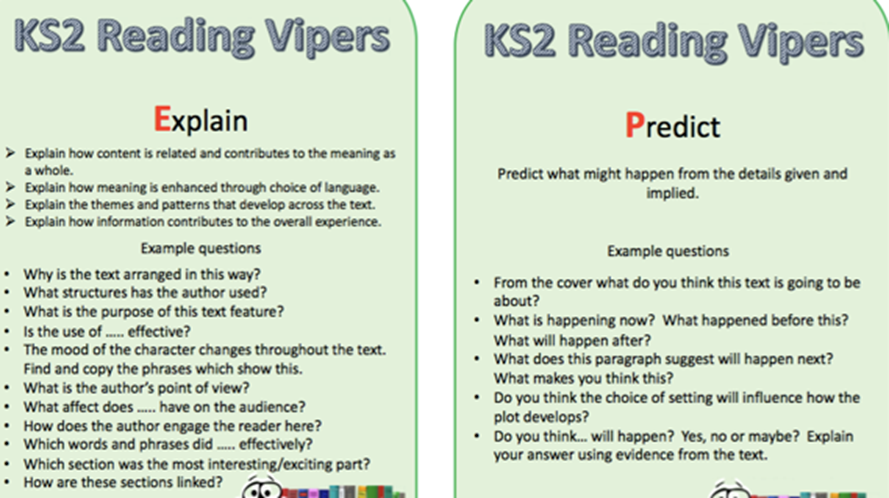 MondayMondayTuesdayTuesdayTuesdayWednesdayWednesdayThursdayThursdayThursdayThursdayFridayLetters and sounds https://www.youtube.com/channel/UCP_FbjYUP_UtldV2K_-niWw/channels?view_as=publicPhonics play https://new.phonicsplay.co.uk/Teach your monster https://teachyourmonstertoread.com Letters and sounds https://www.youtube.com/channel/UCP_FbjYUP_UtldV2K_-niWw/channels?view_as=publicPhonics play https://new.phonicsplay.co.uk/Teach your monster https://teachyourmonstertoread.com Letters and sounds https://www.youtube.com/channel/UCP_FbjYUP_UtldV2K_-niWw/channels?view_as=publicPhonics play https://new.phonicsplay.co.uk/Teach your monster https://teachyourmonstertoread.com Letters and sounds https://www.youtube.com/channel/UCP_FbjYUP_UtldV2K_-niWw/channels?view_as=publicPhonics play https://new.phonicsplay.co.uk/Teach your monster https://teachyourmonstertoread.com Letters and sounds https://www.youtube.com/channel/UCP_FbjYUP_UtldV2K_-niWw/channels?view_as=publicPhonics play https://new.phonicsplay.co.uk/Teach your monster https://teachyourmonstertoread.com Letters and sounds https://www.youtube.com/channel/UCP_FbjYUP_UtldV2K_-niWw/channels?view_as=publicPhonics play https://new.phonicsplay.co.uk/Teach your monster https://teachyourmonstertoread.com Letters and sounds https://www.youtube.com/channel/UCP_FbjYUP_UtldV2K_-niWw/channels?view_as=publicPhonics play https://new.phonicsplay.co.uk/Teach your monster https://teachyourmonstertoread.com Letters and sounds https://www.youtube.com/channel/UCP_FbjYUP_UtldV2K_-niWw/channels?view_as=publicPhonics play https://new.phonicsplay.co.uk/Teach your monster https://teachyourmonstertoread.com Letters and sounds https://www.youtube.com/channel/UCP_FbjYUP_UtldV2K_-niWw/channels?view_as=publicPhonics play https://new.phonicsplay.co.uk/Teach your monster https://teachyourmonstertoread.com Letters and sounds https://www.youtube.com/channel/UCP_FbjYUP_UtldV2K_-niWw/channels?view_as=publicPhonics play https://new.phonicsplay.co.uk/Teach your monster https://teachyourmonstertoread.com Letters and sounds https://www.youtube.com/channel/UCP_FbjYUP_UtldV2K_-niWw/channels?view_as=publicPhonics play https://new.phonicsplay.co.uk/Teach your monster https://teachyourmonstertoread.com Letters and sounds https://www.youtube.com/channel/UCP_FbjYUP_UtldV2K_-niWw/channels?view_as=publicPhonics play https://new.phonicsplay.co.uk/Teach your monster https://teachyourmonstertoread.com Recall all letter sounds (s a t p i n m d g o c k ck e u r h b f f l ll ss j v w x y z qu sh ch th ng ai ee igh oa oo ar or ur ow oi ear air ure)Recall all letter sounds (s a t p i n m d g o c k ck e u r h b f f l ll ss j v w x y z qu sh ch th ng ai ee igh oa oo ar or ur ow oi ear air ure)Recall all letter sounds (s a t p i n m d g o c k ck e u r h b f f l ll ss j v w x y z qu sh ch th ng ai ee igh oa oo ar or ur ow oi ear air ure)Recall all letter sounds (s a t p i n m d g o c k ck e u r h b f f l ll ss j v w x y z qu sh ch th ng ai ee igh oa oo ar or ur ow oi ear air ure)Recall all letter sounds (s a t p i n m d g o c k ck e u r h b f f l ll ss j v w x y z qu sh ch th ng ai ee igh oa oo ar or ur ow oi ear air ure)Recall all letter sounds (s a t p i n m d g o c k ck e u r h b f f l ll ss j v w x y z qu sh ch th ng ai ee igh oa oo ar or ur ow oi ear air ure)Recall all letter sounds (s a t p i n m d g o c k ck e u r h b f f l ll ss j v w x y z qu sh ch th ng ai ee igh oa oo ar or ur ow oi ear air ure)Recall all letter sounds (s a t p i n m d g o c k ck e u r h b f f l ll ss j v w x y z qu sh ch th ng ai ee igh oa oo ar or ur ow oi ear air ure)Recall all letter sounds (s a t p i n m d g o c k ck e u r h b f f l ll ss j v w x y z qu sh ch th ng ai ee igh oa oo ar or ur ow oi ear air ure)Recall all letter sounds (s a t p i n m d g o c k ck e u r h b f f l ll ss j v w x y z qu sh ch th ng ai ee igh oa oo ar or ur ow oi ear air ure)Recall all letter sounds (s a t p i n m d g o c k ck e u r h b f f l ll ss j v w x y z qu sh ch th ng ai ee igh oa oo ar or ur ow oi ear air ure)Recall all letter sounds (s a t p i n m d g o c k ck e u r h b f f l ll ss j v w x y z qu sh ch th ng ai ee igh oa oo ar or ur ow oi ear air ure)Mrs Adrew/ Lynsey This week our sound will be ‘oo’Write a list of oo words.This week our sound will be ‘oo’Write a list of oo words.Read the sentences –  The hoop was red and green.Her boots had pink spots.The moon is big tonight.Look at all of the food. Read the sentences –  The hoop was red and green.Her boots had pink spots.The moon is big tonight.Look at all of the food. Read the sentences –  The hoop was red and green.Her boots had pink spots.The moon is big tonight.Look at all of the food. Write the sentences –The hoof was big.The zoo was good fun.The dog went woof!Write the sentences –The hoof was big.The zoo was good fun.The dog went woof!Mrs Penhaligana_eCopy and read each of you’re a_e spellings in any way you like.a_eCopy and read each of you’re a_e spellings in any way you like. e_eRead and draw. e_eRead and draw. e_eRead and draw.i_eRead the i_e words.Make a word serach using the a_e, e_e and i_e words from your spellings.i_eRead the i_e words.Make a word serach using the a_e, e_e and i_e words from your spellings.o_eRead and add any extra o_e words.Make a snakesa and ladders game using all of your spellings words so far. Put a word on the squares and read as you play.o_eRead and add any extra o_e words.Make a snakesa and ladders game using all of your spellings words so far. Put a word on the squares and read as you play.u_e Read and brainstorm u_e words.Roll and write.u_e Read and brainstorm u_e words.Roll and write.Mrs HughesCopy and read each of your spelling words in any way you like.Copy and read each of your spelling words in any way you like.Make a word search using your spellings for a member of your family to solve.Make a word search using your spellings for a member of your family to solve.Make a word search using your spellings for a member of your family to solve.Make a snakes and ladders game – have each of your words in a different square and read as you play.Make a snakes and ladders game – have each of your words in a different square and read as you play.Play hangman using the spelling words.Play hangman using the spelling words.Use your spellings words to write a short story.Use your spellings words to write a short story.Mrs Andrew/ Lynseygood    look    wood    cool    moon    boot    shoot    root    hoof    zooMrs Andrew/ Lynseygood    look    wood    cool    moon    boot    shoot    root    hoof    zooMrs Andrew/ Lynseygood    look    wood    cool    moon    boot    shoot    root    hoof    zooMrs Andrew/ Lynseygood    look    wood    cool    moon    boot    shoot    root    hoof    zooMrs PenhaliganMrs PenhaliganMrs PenhaliganMrs PenhaliganMrs PenhaliganMrs HughesMrs HughesMrs HughesReading (at least 20 minutes a day)Read your own book or share a story together.  Every few pages look at and have a go at answering 1-3 of the vipers questions – see below.  MondayTuesdayWednesdayThursdayFridayThis week are sharing the story of Barry the fish with fingers by Sue Hendrahttps://www.youtube.com/watch?v=Ewsgwj-wM4wThis week are sharing the story of Barry the fish with fingers by Sue Hendrahttps://www.youtube.com/watch?v=Ewsgwj-wM4wThis week are sharing the story of Barry the fish with fingers by Sue Hendrahttps://www.youtube.com/watch?v=Ewsgwj-wM4wThis week are sharing the story of Barry the fish with fingers by Sue Hendrahttps://www.youtube.com/watch?v=Ewsgwj-wM4wThis week are sharing the story of Barry the fish with fingers by Sue Hendrahttps://www.youtube.com/watch?v=Ewsgwj-wM4wReception Share the story.Barry has many skills to share.  Can you make a list of all the amazing things that he can do?  Can you illustrate your list?In the story, Barry saves Puffy from getting hurt.  This made him the hero of the story.  Can you write or record a news report detailing how Barry rescued Puffy?Barry and his friends decide to have a party to celebrate the fact that Puffy was safe.  Can you write an invitation for Barry’s party that he can give to the other sea creatures?Can you write a guest list containing all of the sea creatures that Barry should invite to the party?What food could Barry and his friends have at their party?  Come up with some fish friendly recipes for Barry to make for his guests.Year 1Share the story.Barry has many skills to share.  Can you make a list of all the amazing things that he can do?  Can you illustrate your list?In the story, Barry saves Puffy from getting hurt.  This made him the hero of the story.  Can you write or record a news report detailing how Barry rescued Puffy?Barry and his friends decide to have a party to celebrate the fact that Puffy was safe.  Can you write an invitation for Barry’s party that he can give to the other sea creatures?Can you write a guest list containing all of the sea creatures that Barry should invite to the party?What food could Barry and his friends have at their party?  Come up with some fish friendly recipes for Barry to make for his guests.MondayTuesdayWednesdayThursdayFridayReception - https://whiterosemaths.com/homelearning/early-years/Year 1 - https://whiterosemaths.com/homelearning/year-1/Please log in to Mathletics and complete your tasks on there and look at the video’s on BBC Bitesize.Reception - https://whiterosemaths.com/homelearning/early-years/Year 1 - https://whiterosemaths.com/homelearning/year-1/Please log in to Mathletics and complete your tasks on there and look at the video’s on BBC Bitesize.Reception - https://whiterosemaths.com/homelearning/early-years/Year 1 - https://whiterosemaths.com/homelearning/year-1/Please log in to Mathletics and complete your tasks on there and look at the video’s on BBC Bitesize.Reception - https://whiterosemaths.com/homelearning/early-years/Year 1 - https://whiterosemaths.com/homelearning/year-1/Please log in to Mathletics and complete your tasks on there and look at the video’s on BBC Bitesize.Reception - https://whiterosemaths.com/homelearning/early-years/Year 1 - https://whiterosemaths.com/homelearning/year-1/Please log in to Mathletics and complete your tasks on there and look at the video’s on BBC Bitesize.